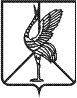 Совет городского поселения «Шерловогорское»  РЕШЕНИЕ27 апреля 2017 года                                                                                      № 40поселок городского типа Шерловая ГораОб утверждении стоимости платных ритуальных услуг на территории городского поселения   «Шерловогорское»        В соответствии с п. 22 ст. 14 Закона РФ «Об общих принципах организации местного самоуправления в Российской Федерации» от 06 октября 2003 года №131-ФЗ, п.24, ст.8,  п.4 ч.1 ст. 10 гл. III Устава городского поселения «Шерловогорское», Совет городского поселения «Шерловогорское»  решил:Утвердить стоимость платных ритуальных услуг на территории городского поселения «Шерловогорское» на 2017год  (приложения №1, № 2).  Настоящее  решение вступает в силу на следующий день  после дня           его официального опубликования (обнародования). Признать утратившим силу решение Совета городского поселения «Шерловогорское» от 28.02. 2017года № 32 «Об утверждении стоимости платных ритуальных услуг на территории городского поселения «Шерловогорское».Решение разместить на официальном сайте администрации городского поселения «Шерловогорское» и винформационно-телекоммуникационной сети «Интернет».Глава городского поселения «Шерловогорское»                                                                              А.В.Панин                                                                                 ПРИЛОЖЕНИЕ  №1                                                                                к решению Совета                                                                                            городского поселения                                                                                                    «Шерловогорское»                                                                              от 27 апреля 2017г. №40Стоимость платных ритуальных услуг, предоставляемых согласно гарантированному перечню услуг по погребению отдельных категорий умерших на территории городского поселения «Шерловогорское»                                                                                 ПРИЛОЖЕНИЕ  №2                                                                                к решению Совета                                                                                            городского поселения                                                                                                    «Шерловогорское»                                                                                                                                                        от 27 апреля 2017г. № 401.Калькуляция на доставку гроба, принадлежностей в морг (квартиру)  2.Калькуляция на доставку умершего от морга ( дома) до кладбища3.Калькуляция на захоронение (погребение)№№п/пНаименование услугЕдиница измеренияСумма (руб.)1.Стоимость услуг по погребению всего, в том числе:Руб.6674,701.1Оформление документов необходимых для погребенияРуб.бесплатно1.2Предоставление и доставка гроба и др. предметов, необходимых для погребенияРуб. 1449,751.3Перевозка тела (останков) умершего на кладбище Руб. 3153,491.4Погребение тела (останков)Руб. 2071,461.5Облачение телаРуб.бесплатно№ПоказательЗатраты, руб.1Заработная плата работников ритуальной службы, за 2 час.301,06*1,054=317,322Начисления на оплату труда (30,2 %)95,83  Итого:413,15 3Использование катафалки в течение 2 часа (459 руб./час) 918*1,054=967,57 итого1380,72Рентабельность (5 %)69,03 Всего1449,75№ПоказательЗатраты, руб.1Заработная плата работников ритуальной службы, за 1,1 час.                   602,12*1,054=634,63(150,53*4чел.)2Начисления на оплату труда (30,2 %)191,66 Итого:826,29 4Использование катафалки в течение 4,5часа (76.96*5.05*1.18= 459 руб./час) 2065,5*1,054=2177,04  Итого:3003,33 Рентабельность (5 %)150,16Всего:3153,49 №ПоказательЗатраты, руб.1Заработная плата работников ритуальной службы, за 2 час./4 чел.1204,24*1,054=1282,64(150,53*2*4)2Начисления на оплату труда (30,2 %)387,36Итого:16703Веревка (10 м х 30,28 руб.)302,82 Итого:1972,82Рентабельность (5 %)98,64Всего:2071,46